SKOK J. Hradec, Město J. Hradec a ČUS v rámci projektu SPORTUJ S NÁMI  pořádají            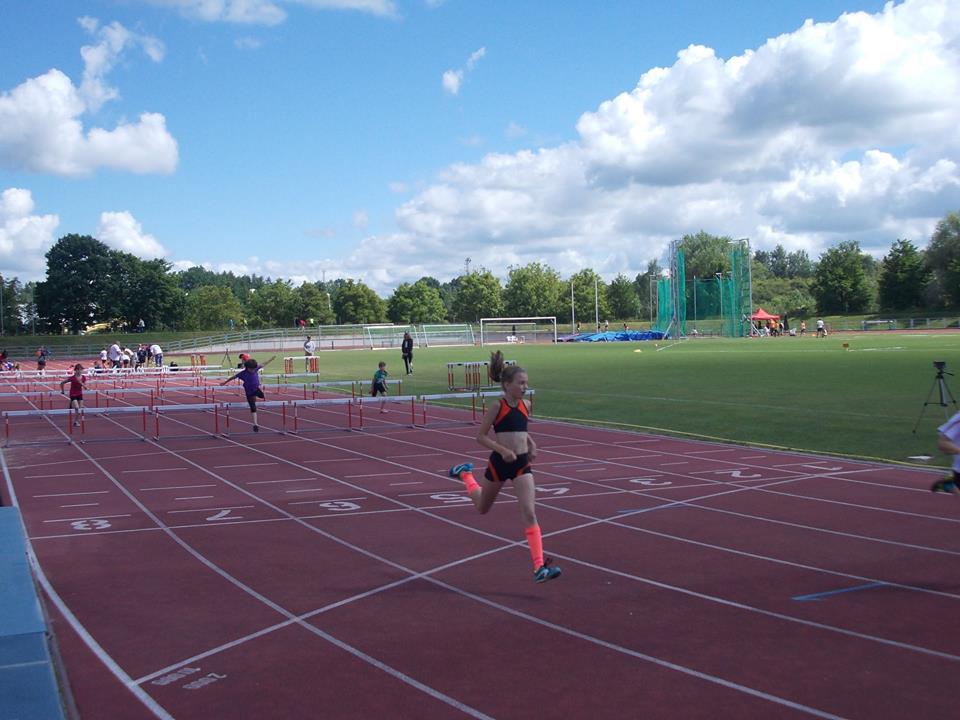 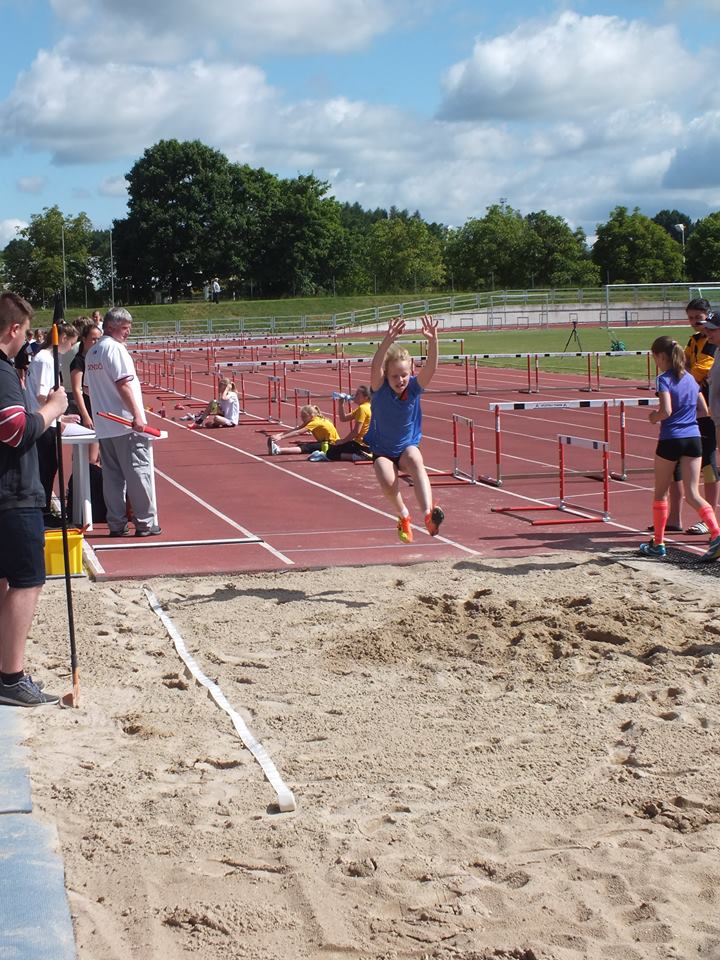 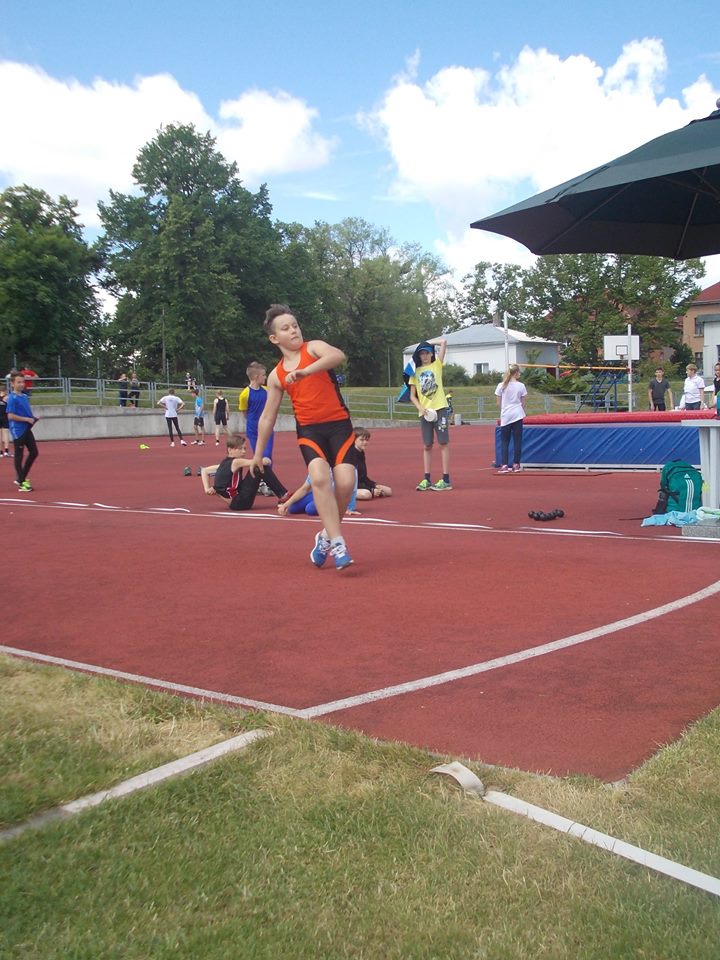 	
Podzimní    ATLETICKÝ
JINDŘICHÁČ      

Závody v lehkém atletickém čtyřboji  pro širokou veřejnost všech věkových kategorií:
ZVLÁŠTNÍ HOSTÉ  /autogramiáda na místě/ - čeští reprezentanti
       	                             DENISA  ROSOLOVÁ 	             ADAM  SEBASTIAN  HELCELET
      Stadion na sídl. Vajgar, Jindřichův Hradec - začátek v 10 hodin.   Přihlášky předem na skokjh@quick.cz nebo kinstota@seznam.cz, případně na místě do 9,30.  Startovné 20Kč.Přípravka I (2010 a mladší)50m, dálka, míček, 200mPřípravka II (2008 a 2009)50m, dálka, míček, 200mPřípravka III (2006 a 2007)50m, dálka, míček, 400mMladší žactvo (2004 a 2005)60m, dálka, míček, 400mStarší žactvo (2002 a 2003)60m, dálka, koule 2/3kg, 800mHandicapovaní60, dálka, míček, 200mDorost, dospělí (2001 a starší)100m, dálka, koule 3/5kg, 800m